12.05.22ТД «АгроХимИнженеринг»   ЧР, г. Чебоксары, пр.Максима Горького , д.18а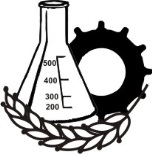 a290366@mail.ru  , Факс /тел.(8352)439191, тел.(8352)290366, 89026630366                                                                                                       Производитель бытовой химии , доставка любой партии товара во все точки Росси                                                         Розничный прайс за 1 мешок. Перкарбонат натрия                                                Оптовый прайс на Перкарбонат натрия начинается от 1 тн. * Мы адресно доставляем нашу продукцию до Заказчика. Вам не надо беспокоится о сроках доставки и целости груза. Работаем с транспортными компаниями Энергия, КИТ-GTD ,ПЭК (Первая Экспедиционная Компания) и многими другими.  Рекомендуем на посещения наш сайт: СТИРКА21.РФ.. Там Вы можете ознакомится с нашей продукцией!!! Спасибо!!!№НаименованиеФасовкаЦена единицы,с НДС.Упаковка/Цена упаковкиПеркарбонат натрия , марка П-70  - 99,5%25,0 кг.          3 950,00Заводской мешок П\ППеркарбонат натрия, марка  Стандарт- 97,5%25,0 кг.          3 850,00Заводской мешок П\ППеркарбонат натрия, марка Б – 94,5%25,0 кг.          3 750,00Мешок П\П